Recorta y pega según corresponda 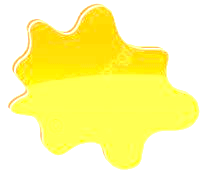 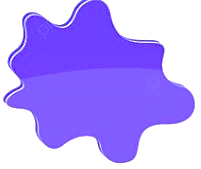 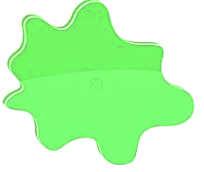 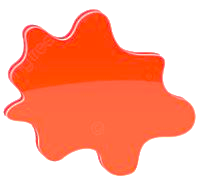 